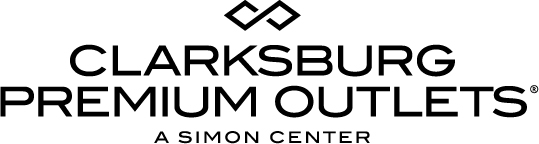 For more information:Becca MeyerBRAVE Public Relations, 404.233.3993
bmeyer@bravepublicrelations.com/**MEDIA ADVISORY**Clarksburg Premium Outlets kicks off the season with Holiday Tree Lighting, November 18Celebration includes the opportunity to win a $500 shopping spree
CLARKSBURG, Md. (November 7, 2017) – The holidays are right around the corner! Clarksburg Premium Outlets invites local families to get in the festive spirit with a larger than life Holiday Tree Lighting! On Saturday, November 18 from 4:30-7 p.m., shoppers can enjoy a holiday concert by Swing Time Big Band while getting a jumpstart on holiday shopping. Toys for Tots will also be accepting new or gently used, unwrapped toys at several on-site drop-off locations. To end the evening, the Metropolitan Ballet Theatre and Academy will perform iconic dances from “The Nutcracker” as the 40-foot tree is lit to officially initiate the holiday season! In addition to finding premium gifts for everyone this season, shoppers 18 years old and over can enter to win one of 20 $20 retailer gift cards or a $500 shopping spree! Interested guests may visit premiumoutlets.com/clarksburg for rules and regulations. Finally, shoppers can meet representatives from The Montgomery County Department of Environmental Protection to learn about their “Gift Outside the Box” campaign and receive a free reusable shopping bag.Clarksburg Premium Outlets features sought-after outlet brands, including Armani, Kipling, Old Navy Factory Store and Michael Kors, at every day savings up to 65 percent. WHAT:	Holiday Tree Lighting 	Event to include holiday big band concert, iconic nutcracker dances, the chance to win a $500 shopping spree, educational information and Toys for Tots donation opportunity WHEN: 		Saturday, November 18 (noon-7 p.m.) 			Toys for Tots donations accepted: noon.-5 p.m.			Big Time Swing Band: 4:30-7 p.m.			Nutcracker Performance and Tree Lighting: 6 p.m.			Gift Card and Shopping Spree Winners Announced: 6:30 p.m. WHERE: 		Clarksburg Premium Outlets  22705 Clarksburg Rd			Clarksburg, MD 20871MORE INFO:	For more information on this event, please visit premiumoutlets.com/clarksburg, or connect with Clarksburg Premium Outlets on Facebook, Twitter and Instagram. ###